Date : .…./…../2021Raison Sociale : …………………………………………………………………………….…Adresse : …………………………………………………………………………………………Complément : ……..………………………… Code Postal : ……….. Ville : …………..……..….. 			Code NAF* : …………… Téléphone : …………………………………………….. Personne effectuant le versement :	❒  M  ou  ❒ Mme …………………..………..……  Ligne directe …………………...… Fonction : ……..………………………… Courriel (à renseigner en Majuscules) : ……………………………………………Masse salariale 2020 ou projection 2021 : ……………..…€Taxe d’apprentissage de 13% versée pour un montant de …………………...…€ * ❒   Par le chèque N°…………… tiré sur la banque …………………...… ou ❒ Par virement 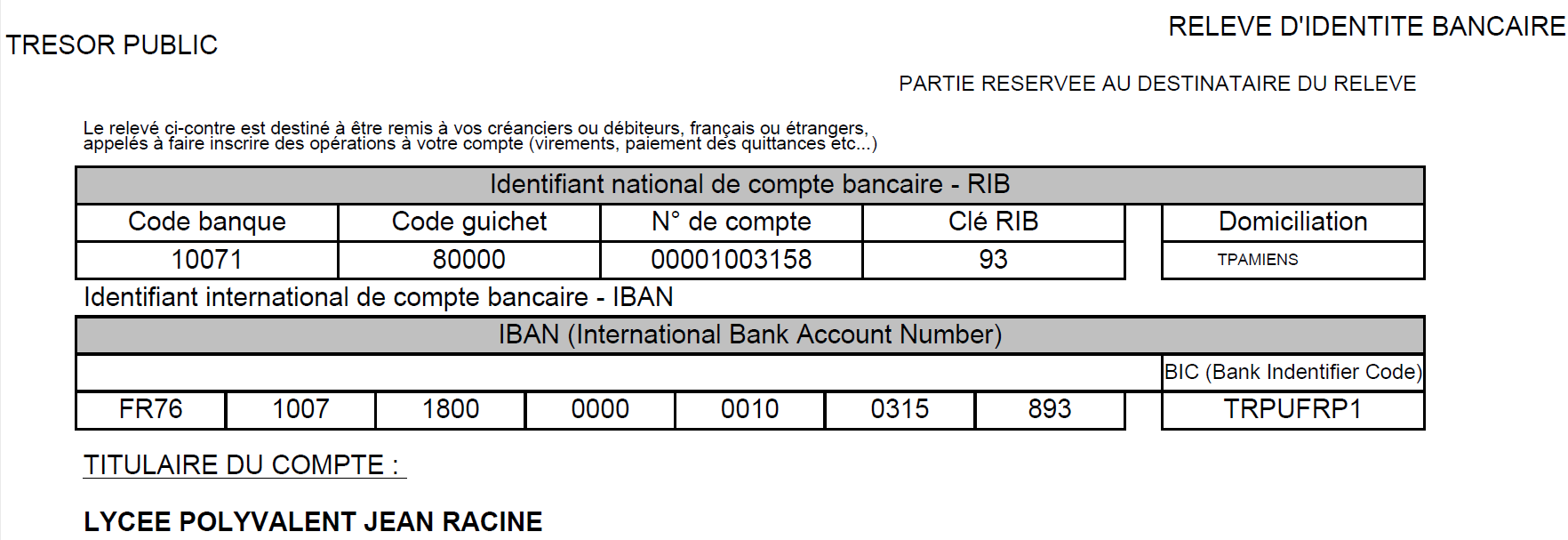 De nous faire parvenir ce récapitulatif au courriel suivant : pascal.maillard@ac-amiens.fr ou par voie postale au Lycée Jean RACINE – 541 rue PASTEUR – BP 119 – 80 500 MONTDIDIERNous vous ferons alors parvenir le reçu libératoire pour justifier de votre paiement.Vous trouverez sur notre site toutes les réponses aux questions sur la TA : A quoi correspond ce pourcentage de 13% - Comment connaitre votre OPCO – Qui est redevable de la TA – Comment sont calculés les 13% - Quelles sont les exonérations – Où trouver les décrets. 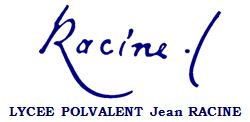 Taxe d’Apprentissage 2021Récapitulatif du paiement du solde de la taxe d’apprentissage de 13%(Anciennement hors-quota)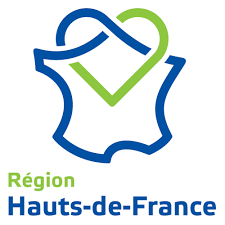 N° SIRET : 